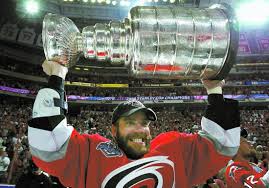 INBJUDAN Niklas Wallin Cup Boden 1-3 November 2019 Plats: Björknäsvallen
Ålder: U13, f. 2007 
Antal lag: 10 
Spelform: Gruppspel med final. Alla lagen garanteras 5 matcher. 
Matchtid: 2x15 minuter, (2x20 minuter i finalspelet) med flygande byten. 
Regler: Enligt Svenska ishockeyförbundets rekommendationer för cupspel i U13. 
Pokal till ettan, tvåan och trean i cupen. 
Avgifter: 4000 kr/lag, 800 kr/spelare, 400 kr/ledare. I avgiften ingår cupspel, måltider och boende i skolsal. Minst 15 spelare/lag.
Måltider: 
Fredag; kvällsfika Lördag; frukost, lunch, middag, kvällsfika Söndag; frukost, lunch Allergier anges till Therése therese.olofsson@boden.se 070-3194881.Anmälan & betalning: Skicka er anmälan till therese.olofsson@boden.se Uppge även ett ungefärligt antal spelare och ledare. Lagavgiften betalas när ni bekräftats plats på cupen. Spelar/ledaravgift betalas senast 2 veckor före cupstart. Frågor:Therése Olofsson therese.olofsson@boden.se 070-3194881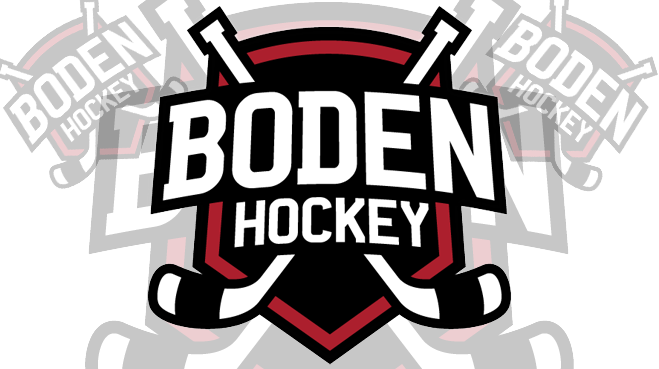 